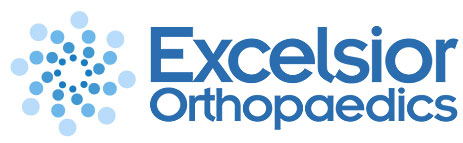 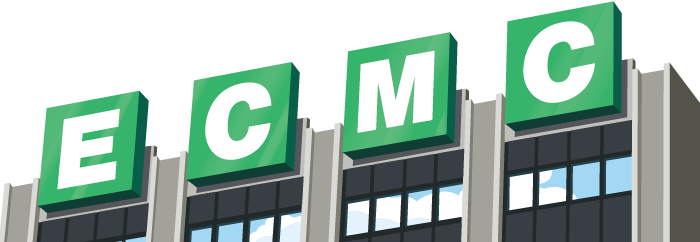 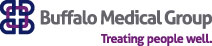 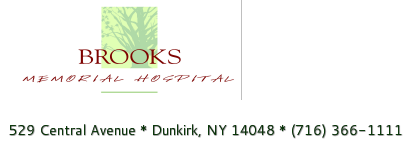     Kaleida Health	  	                          			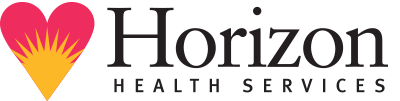 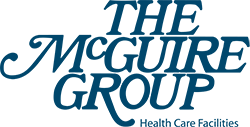 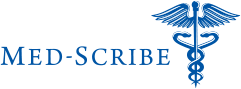 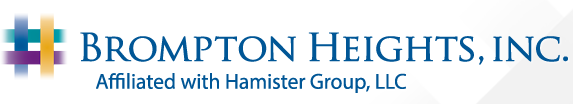 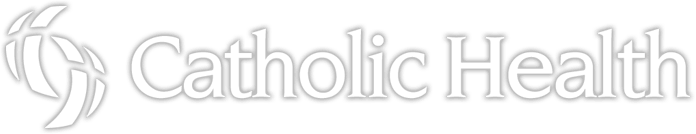 		               PSA Healthcare	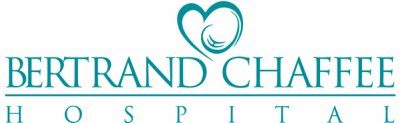        DENT Neurologic Institute                                                     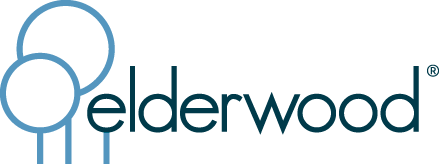 					People, Inc.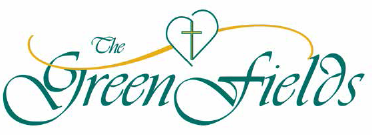 Kalos Health      				Heathwood Assisted Living at Williamsville